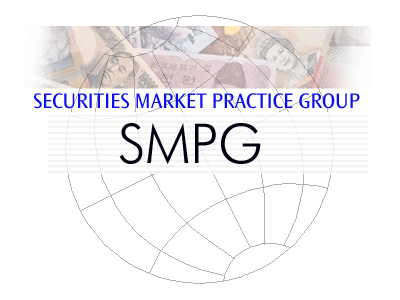 SMPG - Corporate ActionTelephone Conference Minutes22 May 2014FINAL Version  v1.0 – June 27, 2014Table of Contents1.	Approval of April London Meeting Minutes	32.	CA203 - SR2014 MP remaining action items (Jacques - Actions; Andreana & Bernard)	43.	CA210 - Overelection/subscription market practice (Veronique - Actions: Jacques, Veronique, FR, DE, US)	44.	CA240 - Disclosure / Certification for MAND event (Veronique)	45.	CA280 - Withholding Tax CRs  Recommendations (Jyi-Chen – Action: All NMPGs)	46.	CA268 - Narratives scope/usage (Delphine – Actions: Veronique, Mari, Kim, Sonda, Bernard, Jacques)	57.	CA269 - Confirmation of Actual Payment (versus contractual) (Mari – Action: Mari/Matthew)	68.	CA272 - ISO 20022 rates length alignment with 15022 (Action: Sonda)	69.	CA276 - INTR with SECU option (Delphine – Action: NO/Alexander)	610.	CA279 - Market practice for Claims and Transformations  in the T2S context (Action: Michael)	611.	CA281 - Interest Period Inclusive/exclusive end dates (Action: NMPGs)	612.	CA282 - Write-downs / write-ups on  Bonds (NEW: Delphine/Christine)	613.	Presentation of DE NMPG SR2015 CR on INFO event types	714.	AOB	7AttendeesApproval of April London Meeting Minutes One comment on the draft minutes item CA276 received from Delphine to mention that the decision taken to replace the INTR CASH with INTR CASE “does not apply for the ICSDs INTR cases where CASH, SECU and CASE options are proposed from the beginning with the Option Applicability (CAOS) indicator.”  Action: Jacques to correct the minutes in final version and republish.CA203 - SR2014 MP remaining action items (Jacques - Actions; Andreana & Bernard)For SMPG templates still missing, input has been received from Sonda, Véronique and Ben.No input yet received from DE (Daniel/Andreana) and Bernard for the new EXWA MAND.Andreana will provide the requested input tomorrow. Andreana asks whether a reference to the DE MP document could be done for the ACCU event in the template doc as well.Actions:Jacques to update template doc with input received and add reference to DE NMPG for ACCU event.Andreana/Daniel to provide input on templates review for DVCA CHOS, DVCA MAND, RHTS CHOS Bernard to provide the EXWA MAND templateCA210 - Overelection/subscription market practice (Veronique - Actions: Jacques, Veronique, FR, DE, US)Usage of QREC : Feedback was received from the IF WG. QREC is also used by and Brasil.Nevertheless, nothing should prevent them to use QINS instead with the change of definition.Decision: Agreement overall to write the CR requesting redefinition of QINS and deletion of QREC / QOVEAction: Véronique the write the CR and submit to SWIFT on behalf of SMPG.CA240 - Disclosure / Certification for MAND event (Veronique)A conference call was held on the topic by Christine, Véronique, Mari and Sanjeev on May 14. The final decisions are summarized in the attached document.Decision: 1. For these events, the SMPG will recommend the usage of CAMV code CHOS instead of MAND, with option SECU/CASE/CASH according to the terms of the event and option LAPS, forfeiting the entitled proceeds, as the default. 2. Write the CR and request the creation of a new :22F::ADDB code to be used for those CHOS to indicate that the event is mandatory but the account owner must perform an action in order to receive the proceeds, is requested for SR2015. Request also the creation of a new flag similar to STIN for sequence E/CAOPTN. The use of this flag will be used to inform the recipient that for this particular safekeeping account, whilst the market/issuer default option is LAPS, the account servicer will apply another option, e.g. SECU, unless otherwise instructed.Action: Christine the write the CR and submit to SWIFT on behalf of SMPG.CA280 - Withholding Tax CRs  Recommendations (Jyi-Chen – Action: All NMPGs)The feedback is collected from the NMPGs on the final proposal sent by Jean-Pierre Klak and Jyi-Chen on May 12. Here is the final proposal.The associated input from DE on withholding taxes explaining some specific withholding  tax cases in DE is also attached below:The consolidated feedback from the NMPGs at the call (and after the call via email) has been collated in the Excel sheet attached below:Decision: All agree to submit the change request based on the final proposal (leaving open to the MWG the discussion on the options for the recommendations 2).Action: Jean-Pierre to finalise the change request for the submission to SWIFT.CA268 - Narratives scope/usage (Delphine – Actions: Veronique, Mari, Kim, Sonda, Bernard, Jacques)The following table illustrates the presence of all the narratives in the MT56X.The red squares indicate where the narrative type is missing.Decision: All agree to submit a CR based in the above tables.Actions:Jacques to write CR to add TXNR to the MT568 and to add CETI in sequence F in the MT564 and MT568.Véronique and GMP Part 1 subgroup to draft the CETI MP proposal for next conference call.Mari, Kim, Sonda and Bernard to review narrative examples from UK and FR and propose guidelines and revision of the narrative section in GMP Part 1 for next conference call. Look also specifically at the REGI MP to check if it is sufficiently clear.CA269 - Confirmation of Actual Payment (versus contractual) (Mari – Action: Mari/Matthew)The UK NMPG has decided to drop the proposal.Action: Jacques to close the item.CA272 - ISO 20022 rates length alignment with 15022 (Action: Sonda)Sonda is not present at the call. Item to be scheduled for next call.CA276 - INTR with SECU option (Delphine – Action: NO/Alexander)Pending action item on Norway: to add a line below INTR MAND in the NO EIG+ CC to cover the above, unless the NO NMPG objects to the above. Norway will have a meeting later and will address this topic and will send the result to Jacques.CA279 - Market practice for Claims and Transformations  in the T2S context (Action: Michael)Mari asked how generation of a market claim could be reported. Action: GMP1 SG to investigateMichael to send feedback from the CH NMPG discussions when available.CA281 - Interest Period Inclusive/exclusive end dates (Action: NMPGs)Actions: All NMPGs to send to Jacques their input on the new “InterestPeriod” table within the EIG+.CA282 - Write-downs / write-ups on  Bonds (NEW: Delphine/Christine)Input file from Delphine & Christine:Action: All NMPGs to look at if they have something similar.Presentation of DE NMPG SR2015 CR on INFO event typesNo time left for this.AOBPV Subgroup Status:The PV subgroup met on May 19 and decided to submit about 25 CRs for PV MX messages based on the result of the review of the PV MX messages that was done in 2013.------------------------ End of the Meeting Minutes -----------------NMPGFirst NameLast NameInstitution = PresentATMr.StefanRibischUnicreditATMrs.Karin WachterUnicreditBEMrs.VeroniquePeetersBNY MellonCHMr.MichaelBlumerCredit SuisseDEMs Pileri Andreana Commerzbank AG DEMr.SchaeferDanielHSBCDKMs Ravn Charlotte VP Securities A/S ESMr Steimann Thomas Deutsche Bank SAE FIMs Rask SariNordea Bank Plc FRMrs. KimchiPhungtranBNP ParibasFRMr.Jean-PierreKlakStatestreetHKMs Yu Yek Ling HSBC ITMs Deantoni Paola SGSS spaJPMr.IchiroYamamotoMizuho Corporate BankJPMr Ito HidekiMizuho Corporate BankCo-ChairLUMr.BernardLenelleClearstreamExcusedMDPUGMr.PeterHindsMDPUG / Interactive DataMDPUGMrs.LauraFullerTelekursNLMr van der Velpen Ben ING Bank N.V.NOMr.Hans MartinAulieDNB BankNOMr. AlexanderWathneNordeaRUMrsElenaSolovyevaNSDRU MrsSofiaProkofevaRosbankCo-ChairSEMrs.ChristineStrandbergSEBSGMr.Jyi-ChenChuehSCExcusedUK & IEMrs.MariangelaFumagalliBNP ParibasUK & IEMr.MatthewMiddletonLSEUS ISITCMrs.SondaPimentalBBHXSMs Haillez Delphine Euroclear ZAMr.SanjeevJayramFirst National BankZAMr.DavidNitaStrateZAMr.KumaranPillayStrateFacilitatorSWIFTMr.JacquesLittréSWIFTMessagesMT564MT564MT566MT566MT565MT565MT565MT567MT568SequencesDEFCD1b/D2aECDECCOfferorOFFOY*Y*Web Site AddressWEBBYY*NameNAMEYY*Additional TextADTXYY*YY*Y*Y*Y*Narrative VersionTXNRYY*YY*Y*Information ConditionsINCOY*Y*Y*YY*Y*Information to be Complied WithCOMPY*Y*Y*Y*Y*Y*Security RestrictionNSERY*Taxation ConditionsTAXEY*Y*Y*Y*Y*DisclaimerDISCY*Y*Y*Y*Y*Certification/Breakdown NarrativeCETIY*Y*Declaration DetailsDECLY*Y*YRegistrationDetailsREGIY*Y*Y*Y*Party Contact NarrativePACOY*YY*Y*Y*Y*Basket or Index InformationBAINY*Y*Y*Delivery DetailsDLVRY*FX Instructions NarrativeFXINY*Corporate Action Instructions NarrativeINSTY*